Regional Healthcare Partnership 17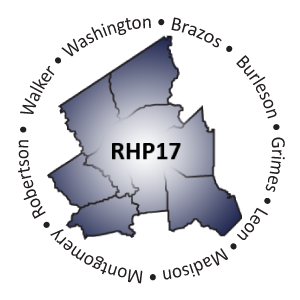 Thursday, September 5, 2013 • 10 – 11:30 a.m. Texas A&M Health Science Center Campus Health Professions Education Building, Room LL-46 8447 State Highway 47 • Bryan, Texas 77807AGENDAWelcome and IntroductionsDY2 Project Activities: Payments and ReportingPaymentsUpdated timelines2013 UC Tool  DSRIP ReportingAugust recapOctober dates/reminders RHP Planning Overview & Plan Approval Status New DY3 Project PlanningAnticipated Planning Process and TimelineProject Proposal Form – Sent to RHP 8 Tuesday, Sept. 3; due back to Anchor Tuesday, Sept. 17Prioritized Regional ListOverview of ‘Scoring Process’ for New, DY3 ProjectsPlan Modifications and Upcoming Work Sessions for Existing ProjectsLearning CollaborativesOverview/Discussion of Proposed RHP 17 LC ProcessDiscussion about joint participation with RHPs 3 and 8 Follow-Up SurveyUpcoming Meetings/CommunicationsFrequency/Location/StyleUpdating WebsiteNext Steps/Q&AAdjournPayment Timeline (Tentative)UC PaymentsDSRIP PaymentsEstimated FMAP Rates – DY2 (59.30); DY3 (58.69); DY4 & DY5 (58.16)				Updated 8/23/13DSRIP Project Status Report[Provider Name] - [IGT Entity Name][MM-DD-YYYY][Project Number and Name][Project Manager Name, Contact Number, Email Address][Project Number and Name][Project Manager Name, Contact Number, Email Address]Action Step Key: C-Completed; IP-In Progress; NS-Not StartedProject Dates: If Action Step = IP, enter date expected to be complete; If Action Step = NS, enter date expected to be startedAdditional Comments: Allows for Provider to offer additional details about the status of a project DSRIP Project Status ReportTexas County – Hospital ABC07-30-2013123456789.1.1 - Expand existing primary care capacity[John Smith, 123-456-7890, john.smith@email.com]Action Step Key: C-Completed; IP-In Progress; NS-Not StartedProject Dates: If Action Step = IP, enter date expected to be complete; If Action Step = NS, enter date expected to be startedAdditional Comments: Allows for Provider to offer additional details about the status of a projectPayment DescriptionIGT Due by Governmental Entity to TexNetUC Payment Sent to ProviderDY1 UC (Reconciliation)May 29, 2013(settlement date, May 30, 2013)June 27, 2013DY2 UC (Q1-Q2)“Advance”July 26,2013(settlement date, July 29, 2013)August 2013(original estimate July 20, 2013)DY2 UC (Q3-Q4)“Final”January 2014(original estimate November  2013)Late Jan/Early Feb 2014 (original estimate December 2013)DY3 UC (Q1)March 2014April 2014DY3 UC (Q2)June 2014July 2014DY3 UC (Q3)September 2014October 2014DY3 UC (Q4)December 2014January 2015DY4 UC (Q1)March 2015April 2015DY4 UC (Q2)June 2015July 2015DY4 UC (Q3)September 2015October 2015DY4 UC (Q4)December 2015January 2016DY5 UC (Q1)March 2016April 2016DY5 UC (Q2)June 2016July 2016DY5 UC (Q3)September 2016October 2016DY5 UC (Q4)December 2016January 2017Payment DescriptionReport Due to HHSC/CMSIGT Due by Governmental Entity to TexNetDSRIP Payment Sent to ProviderDYI DSRIPMarch 2013April 2013DY2 DSRIP #1August 31, 2013Reporting Period: 10/1/12 – 7/31/13October 12, 2013November 12, 2013DY2 DSRIP #2October 31, 2013Reporting Period: 8/1/13 – 9/30/13January 3, 2014January 24, 2014DY3 DSRIP #1April 30, 2014Reporting Period: 10/1/13 – 3/31/14July 9,  2014July 31, 2014DY3 DSRIP #2October 31, 2014Reporting Period: 4/1/14 – 9/30/14December 30, 2014January 20, 2015DY4 DSRIP #1April 30, 2015Reporting Period: 10/1/14 – 3/31/15July 2015August 2015DY4 DSRIP #2October 31, 2015Reporting Period: 4/1/15 – 9/30/15January 2016February 2016DY5 DSRIP #1April 30, 2016Reporting Period: 10/1/15 – 3/31/16July 2016August 2016DY5 DSRIP #2October 31, 2016Reporting Period: 4/1/16 – 9/30/16January 2017February 2017Action StepAnticipated Due Date/ Anticipated Start DateAdditional CommentsMilestone 1C/IP/NSMetric 1C/IP/NSMetric 2C/IP/NSMilestone 2C/IP/NSMetric 1C/IP/NSMetric 2C/IP/NSMilestone 3C/IP/NSMetric 1C/IP/NSMetric 2C/IP/NSAction StepAnticipated Due Date/ Anticipated Start DateAdditional CommentsMilestone 1C/IP/NSMetric 1C/IP/NSMetric 2C/IP/NSMilestone 2C/IP/NSMetric 1C/IP/NSMetric 2C/IP/NSMilestone 3C/IP/NSMetric 1C/IP/NSMetric 2C/IP/NSAction StepAnticipated Due Date/ Anticipated Start DateAdditional CommentsMilestone 1 [P-X]:  Complete a planning process/submit a plan, in order to do appropriate planning for the implementation of major infrastructure development or program/process redesignMilestone 1 Estimated Incentive Payment:  $350,000CMetric 1 [P-X.7]:  Producing a plan to implement a process, system, infrastructure and staffing necessary to reduce unnecessary ED utilizationBaseline/Goal:  Report/PlanData Source:  Hospital Medical Record and Statistical DataCCompleted 6-14-2013Milestone 2 [P-X]:  Establish a baseline, in order to measure improvement of primary care services over selfMilestone 2 Estimated Incentive Payment:  $450,000IPMetric 1 [P-X.6]:  Formulation of a baseline by which to monitor both the expansion of primary care services and the reduction of unnecessary ED UtilizationBaseline/Goal:  Creation of the baseline of unnecessary ED utilization; Baseline of PCPs is  2.5 FTEsData Source:  Hospital Medical Record and Statistical DataIPStarted 7-02-2013; expected to be completed 8-03-2013We had a shortage of staff due to summer vacation and this metric was pushed back a few weeks.This is not expected to impact payments for next reporting period.